HAKEMUS PARTNERIJÄSENEKSI TOIMINIMI JA REKISTERÖINNITRekisteriin merkitty toiminimi			________________________Aputoiminimi					________________________Y/VAT-tunnus 				________________________Kauppa- tai vastaavaan rekisteriin merkitty (pvm)		________________________Kilpailu- ja kuluttajaviraston rekisteröintitunnus ja -päivämäärä	________________________Pakettimatkadirektiiviin perustuvaan rekisteriin merkitty (pvm) 	________________________				YHTEYSTIEDOTKäyntiosoite 					________________________Postitoimipaikka 				________________________Puhelin   					________________________                  Sähköposti 					________________________Kotisivut 					________________________OMISTAJA/OMISTAJAT JA OMISTUSOSUUDET, TOIMITUSJOHTAJA___________________________________________________      	____________ %___________________________________________________       	____________ %___________________________________________________       	____________ %Toimitusjohtaja	______________________________________________________PÄÄTOIMIALA JA SEN OSUUS MYYNNISTÄ 	Päätoimiala/mikä _______________________________	____________ %	Matkapalveluyhdistelmien tarjoaja/%-osuus kokonaismyynnistä	____________ %    	Matkapalveluyhdistelmien tarjoaja/%-osuus kokonaismyynnistä   	____________ %	Matkapakettien tai yksittäisten matkapalvelujen välittäminen
	/%-osuus kokonaismyynnistä 			____________ %  ANNETUT VAKUUDETKilpailu- ja kuluttajavirasto tai muu vastaava taho 	     		__________euroaHENKILÖSTÖ JA TOIMIPAIKATVakinaisen henkilöstön (matkatoimistotoimintaa harjoittavan) määrä 		________henkilöäJÄSENHAKEMUKSEEN TULEE LIITTÄÄKaupparekisteri- tai vastaavan tahon antama oteVakuusrekisteritodistus (Kilpailu- ja kuluttajavirastolta tai vastaava taho)JÄSENEKSI HYVÄKSYMISEN EHDOT JA HAKEMUKSEN ALLEKIRJOITUKSETHakija sitoutuu jäsenyyden ehtona noudattamaan Suomen matkailualan liitto ry:n (=liitto) sääntöjä, päätöksiä ja eettisiä ohjeita sekä liiton ja viranomaisten välisiä sopimuksia.Hakija sitoutuu jäsenyyden ehtona luovuttamaan liitolle pyydettäessä toimintansa laatua ja laajuutta sekä taloudellista tilaa koskevat selvitykset.Päiväys		Allekirjoitus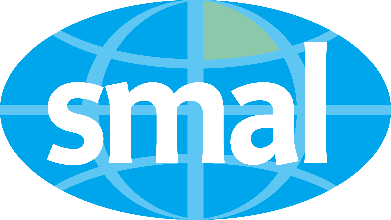  SUOMEN MATKAILUALAN LIITTO RY Resebranschens förbund i Finland • Association of Finnish Travel Industry  Vilhonkatu 4 B, 00100 Helsinki • +358 9 4133 3500 • smal@smal.fi • www.smal.fi 